ПОВЫШЕНИЕ ПЕНСИОННОЙ 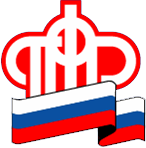 И СОЦИАЛЬНОЙ ГРАМОТНОСТИ УЧАЩЕЙСЯ МОЛОДЕЖИ РОССИИС сентября по всей территории России началась информационно-разъяснительная кампания по повышению пенсионной и социальной грамотности учащейся молодежи страны.22 сентября 2015 года единовременно во всех субъектах Российской Федерации состоялся «Единый день пенсионной грамотности». В Приозерском районе уроки были проведены в трёх школах: МОУ «Петровской СОШ», МОУ «Отрадненской СОШ» и МОУ «Сосновской СОШ».Цели выходов в школы: формирование у учащейся молодежи пенсионной культуры, повышение пенсионной и социальной грамотности через донесение базовых знаний о правилах формирования будущей пенсии; формирование у учащейся молодежи понимания действующей с 1 января 2015 года пенсионной формулы и особенностей порядка формирования пенсионных прав, расчета пенсии и по праву выбора гражданами 1967 года рождения и моложе варианта пенсионного обеспечения в системе обязательного пенсионного страхования;формирование понимания личной ответственности каждого за свое будущее пенсионное обеспечение.Уроки среди учеников старших классов прошли по единому для всей страны плану и с обязательной презентацией учебного пособия «Все о будущей пенсии для учебы и жизни». По окончанию лекций учебники были переданы детям, а также в библиотеки школ. Очень приятно было увидеть активную жизненную позицию и желание сотрудничать от учителей, а также директоров школ. Особую благодарность хочется выразить директору МОУ «Петровской СОШ» - Павлову Глебу Викторовичу за оказанное содействие и энтузиазм в направлении предоставления базовых знаний в области пенсионного законодательства учащимся, формирования адекватного представления о месте и функциях системы пенсионного и социального обеспечения страны.Фото 2 шт прилагается.Управление в Приозерском районеЛенинградской области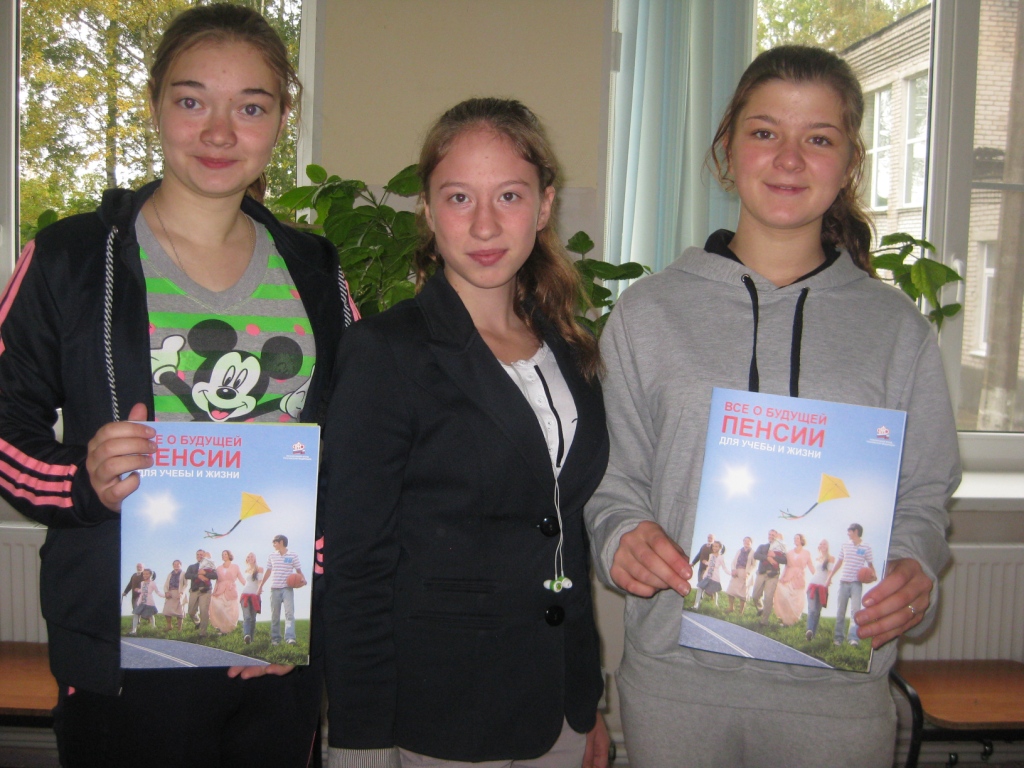 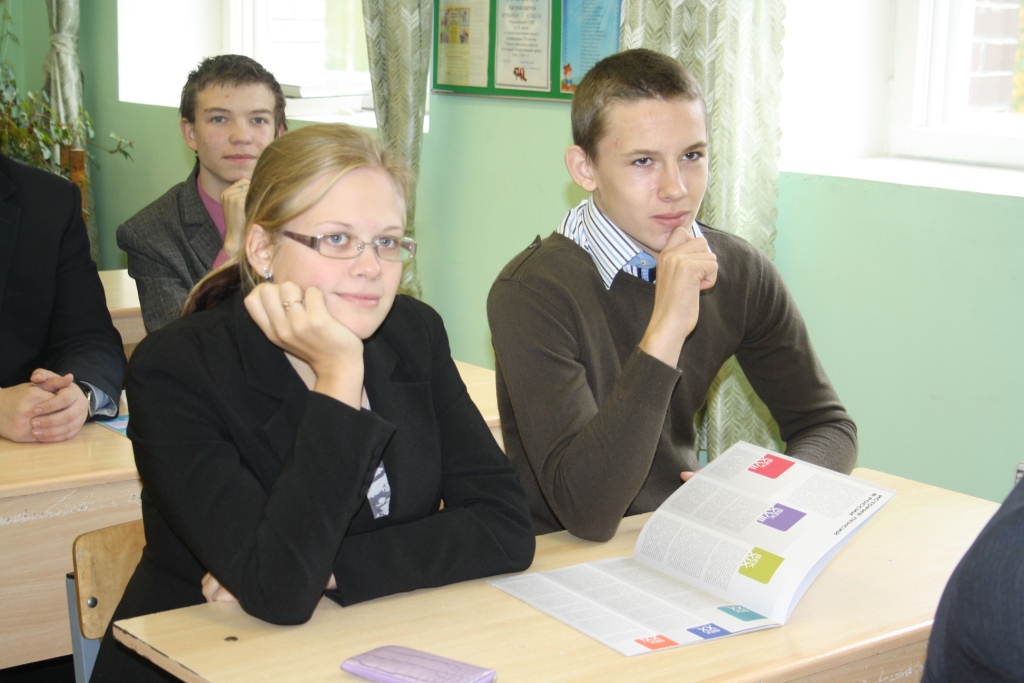 